 Vanity Flair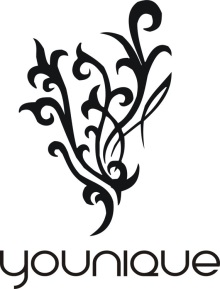 New Member Training checklistWelcome to Younique and Team Vanity Flair! You are about to embark on something amazing! My name is Lianne Anderson and I am the team leader for Vanity Flair. Working with Younique is exciting and rewarding! You can totally change your life like I have if you put in a little time every day to learn the ropes! To make it as easy as I can for you I have provided you with this checklist to help ensure you are on the right track! Its in no particular order. Spend a little time each day to refer back to these simple steps and your business will FLYYYYYYYYYYYYY!!! Check them off as you go  xWatch the videos on the Vanity Flair timeline on Amber Voight and Whitney Husband’s story and truly understand what Younique can do for you and your family. Find Amber Voight / Shari Brown / Nichole Smith / Bri Richardson / Eric Worre / Lianne Anderson on youtube and follow them to start.Do ‘day one’ of the training schedule (in Vanity Flair Files section) Watch Amber Voight’s Network marketing webinar (in Vanity Flair Files section)Familiarise yourself with Vanity Flair and find the files and galleries sections. These can be accessed from both your phone and laptop and will come in very handy!!Watch ‘The Secret’ (in Vanity Flair) Do your launch post on your profile! (see training) Learn how to respond ro enquiries by doing the sales training (VF files)Set up a VIP group (see training)Find out from your sponsor who everyone in your upline is between you and your nearest elite (know who your elite is) They will be your first port of call for help and support… write below…………………………………………………………………………………………………………………………………………………………………………………………………………………………………………………………………………………………………………………………………………….Listen to / Read Go ProMake sure you are a member of the following groups;Presenters only page (POP) groupVanity FlairSassylash dollsYour direct teams group if one existsAdd your teamies as friendsDo ‘Day 2’ of the Vanity Flair trainingLearn the comp plan at least up to Green to startPersonally invite your friends to host an online/house party to win free product (see training) Hold a Launch party or a mummy morning with your friends/family to Hit yellow super quick!!!  Start to extend your audience (see training) 	Download Periscope and follow all the recommended people in the training scheduleFind the Self development section in Vanity Flair and begin to listen to the audios… this is extremely important!! Learn about attraction marketing… watch the training videos and see the example posts in the attraction album in the Vanity Flair galleriesPost a selfie of you wearing the makeup… nothing sells more than a pair of eyes people trust! Feeling brave? Do your first video. You don’t have to post it just yet? But record one and play it back… share in VF and if you’re happy with it and the feedback is good go ahead and post on your profile and in your group! Watch the product training videoDo the recruitment training in the training scheduleLearn the 5/3 Formula (Vanity Flair training)Learn about the 90 day runAchievementsTick these off as you go! All are achievements worth celebrating and will get you that one step closer to the top of the company!  Congratulations on every tick you achieve!!!Sell 125 prs to Smash WhiteSell 1000 prs over a lifetime and hit yellow!!  Recrut 1Sell 2000prs and recruit 3 within 90 days to Hit FAST START!Hit Pink!!!!!  Hit Blue!!!!!!!    Help your whole team recruit and sell using the VF training. Learn to duplicate! BECOME A TRUE LEADER AND HIT GREEN STATUS!!!!! CONGRATULATIONS!!!! YOU ARE NOW AN ELITE!!!!!     